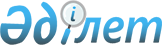 Об утверждении объемов субсидирования повышения продуктивности и качества продукции аквакультуры (рыбоводства)
					
			Утративший силу
			
			
		
					Постановление акимата Западно-Казахстанской области от 26 ноября 2018 года № 270. Зарегистрировано Департаментом юстиции Западно-Казахстанской области 4 декабря 2018 года № 5418. Утратило силу постановлением акимата Западно-Казахстанской области от 25 февраля 2019 года № 45
      Сноска. Утратило силу постановлением акимата Западно-Казахстанской области от 25.02.2019 № 45 (вводится в действие со дня первого официального опубликования).
      В соответствии с Законом Республики Казахстан от 23 января 2001 года "О местном государственном управлении и самоуправлении в Республике Казахстан" и приказом Заместителя Премьер-Министра Республики Казахстан - Министра сельского хозяйства Республики Казахстан от 4 октября 2018 года №408 "Об утверждении Правил субсидирования повышения продуктивности и качества продукции аквакультуры (рыбоводства)" (зарегистрирован в Министерстве юстиции Республики Казахстан 19 октября 2018 года №17583) акимат Западно-Казахстанской области ПОСТАНОВЛЯЕТ:
      1. Утвердить прилагаемые объемы субсидирования повышения продуктивности и качества продукции аквакультуры (рыбоводства).
      2. Государственному учреждению "Управление сельского хозяйства Западно-Казахстанской области" (Б.А.Есенгалиев) обеспечить государственную регистрацию данного постановления в органах юстиции, его официальное опубликование в Эталонном контрольном банке нормативных правовых актов Республики Казахстан и в средствах массовой информации.
      3. Контроль за исполнением данного постановления возложить на первого заместителя акима области Стексова И.В.
      4. Настоящее постановление вводится в действие со дня первого официального опубликования. Объемы субсидирования повышения продуктивности и качества продукции аквакультуры (рыбоводства)
      Примечание: расшифровка аббревиатуры:
кг – килограмм.
					© 2012. РГП на ПХВ «Институт законодательства и правовой информации Республики Казахстан» Министерства юстиции Республики Казахстан
				
      Исполняющий обязанности
акима области

И.Стексов
Утвержден
постановлением акимата
Западно-Казахстанской области
от 26 ноября 2018 года № 270
№
Виды товарной рыбоводной продукции
Объем производства продукции, кг
Утвержденный норматив расхода кормов на производство 1 кг продукции аквакультуры (рыбоводства), кг
Общий расход кормов по утвержденному нормативу, кг
Утвержденная предельная сумма субсидий на корма для рыб из расчета расхода на 1 кг продукции, тенге
Сумма субсидии, тысяч тенге
1
2
3
4
5
6
7
1
Осетровые и их гибриды
10 900
1,5
16 350
285
1 398
2
Карповые и их гибриды
27 190,5
4,0
108 762
105
3 426
Итого
Итого
Итого
Итого
Итого
Итого
4 824